ПАМЯТКАобучающимся МОУ «Старошайговская начальная общеобразовательная школа №1»Приходи к определенному времени.При входе в школу пройди бесконтактное измерение температуры, обработай руки антисептическим средством.Антисептическим средством пользуйся под присмотром педагога.Во время пребывания в школе  пользуйся  средствами индивидуальной защиты (масками, перчатками).Находись в своем классном помещении.Во время перемены не посещай другие классные помещения, не общайся с обучающимися других классов.Посещай туалет только во время перемены.После посещения туалета  обработай руки водой и  мылом,  антисептическим средством. Перед посещением столовой  обработай руки водой и  мылом,  антисептическим средством. При первых признаках заболевания обратись к учителю.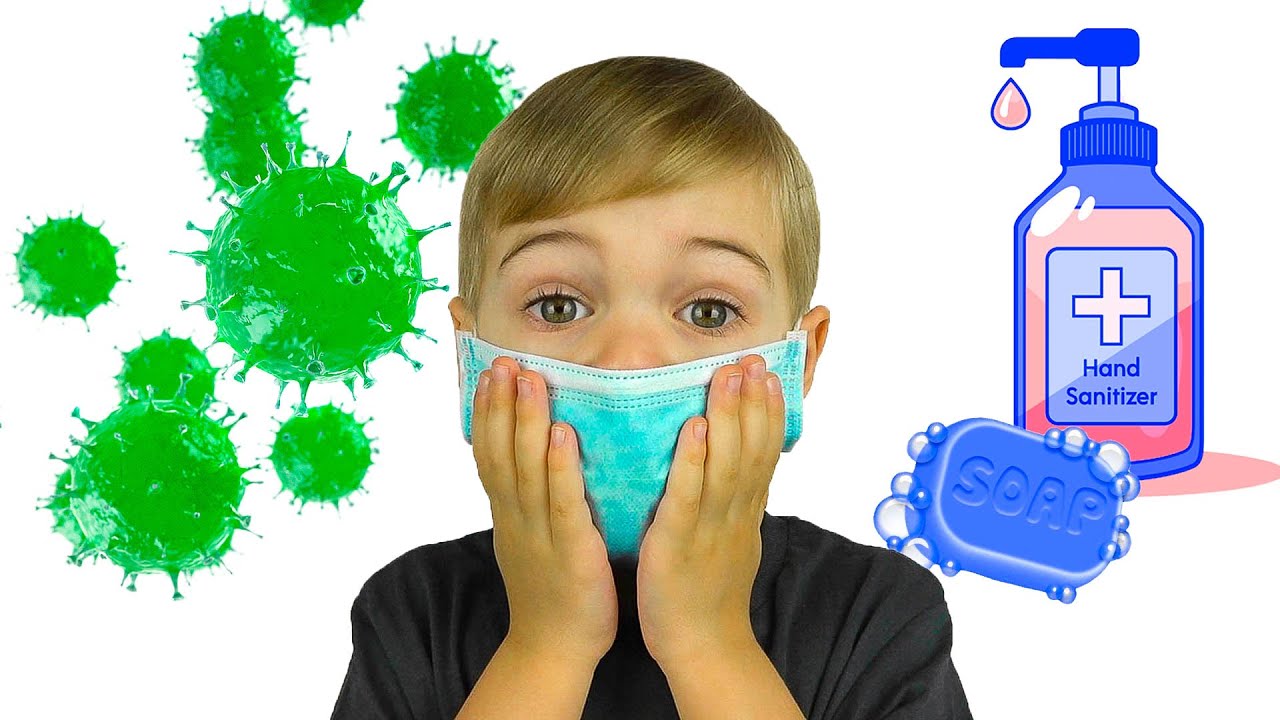 